Medienkommentar 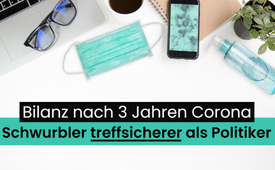 Bilanz nach 3 Jahren Corona: Schwurbler treffsicherer als Politiker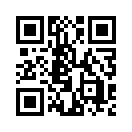 Nach 3 Jahren Corona mit massiven Einschränkungen unserer Grundrechte ist es an der Zeit, Bilanz zu ziehen. Zumal erste Politiker behaupten, dass damals viele Fakten nicht bekannt gewesen seien. Wirklich? 
Dieser kurze Überblick verdeutlicht, was zu welcher Zeit bekannt war und wer letztendlich recht behalten sollte – die Politiker und Regierungsexperten oder die als Verschwörungstheoretiker diffamierten Kritiker der Maßnahmen.Seit 3 Jahren dominiert Corona unseren Alltag. Da ein kritischer Diskurs über die Vorgehensweise weitestgehend unterbunden und Kritiken als Verschwörungstheorien diffamiert wurde, ist es höchste Zeit Bilanz zu ziehen. Und zu schauen, was war zu welcher Zeit bekannt. Denn einige Politiker und Medienvertreter behaupten inzwischen, das hätte damals niemand wissen können. 
Ist das wirklich so – oder soll nicht eher von den Maßnahmen und der Corona-Impfung abgelenkt werden, für die sie so vehement geworben hatten und Menschen mit einer anderen Meinung diffamierten – oder gar ihrer Grundrechte berauben wollten?
1. Pandemie oder Test-Pandemie
Im März 2020 war bekannt, dass es sich bei Corona um eine Test-Pandemie handelt! Dass also der extreme Anstieg der Fallzahlen aufgrund eines völlig ungeeigneten Tests erfolgte. Darauf wurde am 15. März 2020 mit der Ausstrahlung des Interviews mit Dr. Köhnlein hingewiesen. Später wurde auch noch wissenschaftlich nachgewiesen, dass der Corona-Test völlig ungeeignet ist. 
2. Eingriffe in die Grundrechte
Im April 2020 war bekannt, dass es sich im Zuge der Corona-Maßnahmen um widerrechtliche Eingriffe in unsere Grundrechte handelt. Darüber haben wir am 13. April anlässlich der Klage eines Rechtsanwalts an die Schweizer Bundesanwaltschaft berichtet. 
Wie wir alle wissen wurden die Maßnahmen anschließend sogar noch deutlich verschärft, bis hin zum Lockdown! 
3. Sozialer Druck zur „freiwilligen“ Zwangsimpfung
Im Mai 2020 – also mehr als ein halbes Jahr BEVOR die Corona-Gen-Spritzen zur Verfügung standen – war offensichtlich, dass eine Massenimpfung durchgedrückt werden soll. Dazu zeigten wir in der Sendung vom 15. Mai 2020 die mehr als deutlichen Hinweise auf und stellten eine entsprechende Petition vor. 
Dies wurde von Politikern und Faktencheckern massiv abgestritten. Wie wir heute wissen, konnte die Einführung einer Zwangsimpfung für die gesamte Bevölkerung im Bundestag gerade noch abgewendet werden. Unter dem massiven sozialen Druck sahen sich aber sehr viele Menschen genötigt, sich gegen ihre Überzeugung impfen lassen. 
4. Eingriff in die DNA
Früh war anhand erster Fakten bzgl. der kommenden mRNA-Impfung klar, dass diese in die DNA eingreifen und zu massiven Problemen führen kann. Darauf haben einige Experten hingewiesen, die deshalb massiv unter Druck gesetzt und sanktioniert wurden. Über diese Fakten und Experten¬stimmen haben wir im Juli 2020 –  also schon mehr als 5 Monate VOR Beginn der ersten Impfungen in Deutschland berichtet. Dies wurde weder von den maßgeblichen Stellen wie RKI und PEI berücksichtigt, noch von den Medien aufgegriffen. Wie heute die vielen Impfschäden zeigen, lagen diese Experten abseits des Mainstreams wohl doch richtig. 
5. Zunahme der Todesfälle nach ersten Impfungen
Bereits 3 Monate nach Beginn der „Gen-Impfungen“ zeigten sich die ersten verheerenden Folgen der Impfungen in den Altenheimen. Aber weder auf unseren ersten Weckruf Mitte April 2021 ,der mehr als 3 Millionen Zuschauer erreichte, noch auf die weiteren Weckrufe gab es ein Einsehen. Statt diese für viele tödliche Impfung sofort zu stoppen, wurde die Impfkampagne massiv ausgeweitet. 
6. Intensivbettenauslastung
Im April 2021 wiesen erste Aufklärer darauf hin, dass die angebliche Überlastung der Intensivstationen so nicht bestand. Im Gegenteil, es wurden massiv Betten abgebaut. Trotzdem wurde mit der angeblich drohenden Überfüllung der Intensivstationen der Bevölkerung massiv Angst eingejagt. Selbst Monate später noch, als auch Profis die Zahlen analysierten und die Behauptungen der Politiker eindeutig als falsch entlarvten. 
7. Impfschäden nehmen überhand
Obwohl sich von Monat zu Monat die Berichte über Impfschäden häufen und bei Twitter wegen den vielen überraschenden Todesfällen der Hashtag #plötzlich-und-unerwartet durch die Decke geht, wird weiter massiv die „Gen-Spritze“ beworben und Kritiker diffamiert. Selbst Mitte August 2021 behauptete Karl Lauterbach noch davon völlig unbeeindruckt, dass die Corona-Impfung nebenwirkungsfrei sei und schützt! 
Zu einem Zeitpunkt, zu dem nicht nur der massive Anstieg der Impfschäden bekannt war, sondern auch, dass die Wirksamkeitsstudien falsch waren. Wie sich später durch die Befragung im EU-Parlament herausstellt, wurden die mRNA-Impfstoffe gar nicht auf ihre Wirksamkeit getestet! 
Als Politiker noch den Anschein von Ehrenmännern wahrten, hätten sich diese nach Bekanntwerden solcher eklatanten Falschaussagen mit so heftigen Folgen nicht weiter an ihrem Amt festgehalten und wären freiwillig zurückgetreten. 
Eine Never-Ending-Story 
Wir könnten das noch mit vielen weiteren Aspekten prüfen. Sei es, ob der Folgen auf Fruchtbarkeit und Schwangerschaft ;der Obduktionsergebnisse der Pathologenkonferenz; den Abrechnungsdaten der Krankenkassen, die früh zeigten, dass es mehr Ausfälle durch die Impfung als durch Corona gab; und und und: in praktisch allen Belangen behielten die als Verschwörungstheoretiker und Schwurbler diffamierten Menschen recht und lagen die Politiker und Regierungsexperten daneben. Besonders beachtenswert dabei ist, dass die meisten Aufklärer diese Fakten in ihrer Freizeit ehrenamtlich zusammen getragen und veröffentlicht haben und nicht wie die dafür zuständigen Behörden oder Mainstream-Medien über Millionenetats und Heerscharen von Mitarbeitern verfügen.
Was jetzt erforderlich ist 
Spätestens seit der Anhörung im Gesundheitsausschuss des Deutschen Bundestags am 14.3.2022 kann kein Politiker behaupten, er hätte nichts von den vielen dramatischen Impfnebenwirkungen und -schäden gewusst. Trotzdem wurde das Personal im Gesundheitswesen weiterhin mit der Einrichtungsbezogenen Impfpflicht drangsaliert und die Impfung wird immer noch beworben. Obwohl selbst Bundesgesundheitsminister Karl Lauterbach zugegeben hat, dass die Impfung nicht vor Ansteckung schützt! 
Aber solche Widersprüche sind bei Karl Lauterbach nicht neu, wie bereits die Doku über ihn zeigte.  
Inzwischen haben mehrere Gerichte bestätigt, dass viele der Maßnahmen rechtswidrig waren. In Anbetracht dessen wäre es das Mindeste, dass die Opfer der Maßnahmen und Diffamierungen rehabilitiert und von den Gewinnern der Krise entschädigt werden. Darüber hinaus wäre natürlich eine öffentliche Entschuldigung und wieder Herstellung des guten Rufes der verunglimpften Menschen anzustreben.
Nötig wäre auch eine strafrechtliche Aufarbeitung. Mit einem für die Verurteilten lebenslangen Verbot für sämtliche politischen, wissenschaftlichen und verantwortungsvollen Posten, damit sich so etwas wirklich nicht mehr wiederholt! In einem Rechtsstaat sollte das selbstverständlich sein! Ohne dass es vom Volk erst eingefordert werden muss!
Dass die Impfungen sofort eingestellt werden, ist selbstredend bei einem Impfstoff, der nicht vor Ansteckung schützt, aber zu massiven Schäden führen kann. Wer trotz dieser Tatsachen noch impft, der nimmt eine Körperverletzung oder gar den Tod billigend in Kauf!
Bitte helfen Sie mit, diese Fakten und Zusammenhänge zu verbreiten. Nur gemeinsam haben wir eine Chance, diese globalen Missstände zu verbessern. Vielen Dank!von str.Quellen:1. Pandemie oder Test-Pandemie
Coronavirus – gefährlich oder Labortest-Pandemie  www.kla.tv/15873
Drosten-Corona-Studie unhaltbar! www.kla.tv/17757

2. Corona Politik – massiver Eingriff in Grundrechte  www.kla.tv/16131

3. Führt die Coronakrise zur Einführung einer „freiwilligen“ Zwangsimpfung www.kla.tv/16407

4. Corona-Impfung greift in DNA ein  www.kla.tv/16927

5. Tausende sterben nach Corona-Impfung  www.kla.tv/18516

6. Intensivbettenauslastung 
Intensivbetten – Notstand nur bei Anstand und Ethik https://systematischgesund.de/gesundheit/intensivbetten/
Die Pandemie in den Rohdaten  www.kla.tv/19889
Intensivbettenauslastung unter der Lupe   www.kla.tv/19899

7. Impfschäden
Karl Lauterbach: nebenwirkungsfreie Impfung   https://twitter.com/karl_lauterbach/status/1426323236019650564
Falsche Statistik bei den Wirksamkeitsstudien der Corona-Impfstoffe  https://corona-blog.net/2021/06/22/entlarvt-falsche-statistik-bei-den-wirksamkeitsstudien-der-corona-impfstoffe/
Pfizer-„Impfstoff“ nicht auf Wirksamkeit getestet  www.kla.tv/24110
Swissmedic: Auch Moderna-Impfstoff nicht darauf getestet  https://weltwoche.ch/daily/swissmedic-gesteht-auch-der-moderna-impfstoff-wurde-nicht-darauf-getestet-ob-geimpfte-das-virus-uebertragen-koennen-oder-nicht/

Never-Ending-Story 
Corona-Impfung in Schwangerschaft und Stillzeit  www.kla.tv/18954
Prof. Dr. Bergholz zu Covid-Impfschädigungen und -Toten www.kla.tv/20162
BKK: Bereits 2,5 – 3 Mio. Covid-Impfnebenwirkungen!  www.kla.tv/21751

Was jetzt erforderlich ist
Anhörung im Gesundheitsausschuss enthüllt Covid-Impf-Katastrophe  www.kla.tv/22013
Impfpflicht: Lauterbachs seltsame Erklärung https://www.zdf.de/nachrichten/politik/corona-impfpflicht-lauterbach-pflege-100.html
Die Akte Karl Lauterbach  www.kla.tv/19331
Urteil: Quarantäne war rechtswidrig   https://reitschuster.de/post/sensations-urteil-quarantaene-war-rechtswidrig/
Bundesverwaltungsgericht: Ausgangsbeschränkungen unverhältnismäßig https://www.br.de/nachrichten/bayern/corona-urteil-bundesrichter-kassieren-soeders-ausgangsbeschraenkung,TNtqP18Das könnte Sie auch interessieren:#Impfen - Impfen – ja oder nein? Fakten & Hintergründe ... - www.kla.tv/Impfen

#Coronavirus - Covid-19 - www.kla.tv/Coronavirus

#Medienkommentar - www.kla.tv/MedienkommentareKla.TV – Die anderen Nachrichten ... frei – unabhängig – unzensiert ...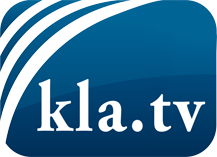 was die Medien nicht verschweigen sollten ...wenig Gehörtes vom Volk, für das Volk ...tägliche News ab 19:45 Uhr auf www.kla.tvDranbleiben lohnt sich!Kostenloses Abonnement mit wöchentlichen News per E-Mail erhalten Sie unter: www.kla.tv/aboSicherheitshinweis:Gegenstimmen werden leider immer weiter zensiert und unterdrückt. Solange wir nicht gemäß den Interessen und Ideologien der Systempresse berichten, müssen wir jederzeit damit rechnen, dass Vorwände gesucht werden, um Kla.TV zu sperren oder zu schaden.Vernetzen Sie sich darum heute noch internetunabhängig!
Klicken Sie hier: www.kla.tv/vernetzungLizenz:    Creative Commons-Lizenz mit Namensnennung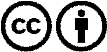 Verbreitung und Wiederaufbereitung ist mit Namensnennung erwünscht! Das Material darf jedoch nicht aus dem Kontext gerissen präsentiert werden. Mit öffentlichen Geldern (GEZ, Serafe, GIS, ...) finanzierte Institutionen ist die Verwendung ohne Rückfrage untersagt. Verstöße können strafrechtlich verfolgt werden.